         République de Côte d’Ivoire                     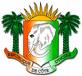 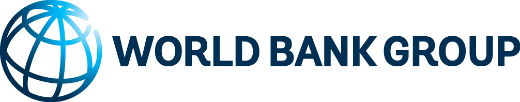 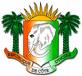 PROJET D’INTEGRATION PORT-VILLE DU GRAND ABIDJAN(PACOGA)Les candidats intéressés par l’Avis à Manifestation d’Intérêt sont informés que les dates de dépôt des offres et de la séance d’ouverture des plis, sont modifiées comme suit :Dépôt des offres : Mardi 09 Juillet 2019 à 10 H 00 minute GMT ;Séance d’ouverture des plis : Mardi 09 Juillet 2019 à 10 H 30 minutes GMT. Les autres informations relatives à l’Avis à Manifestation d’Intérêt restent inchangées.Initialement les dates de dépôt des offres et de la séance d’ouverture des plis, étaient  les suivantes : Dépôt des offres : Vendredi 14 Juin 2019 à 10 H 00 minute GMT ;Séance d’ouverture des plis : Vendredi 14 Juin 2019 à 10 H 30 minutes GMT ;Cellule de Coordination du Projet de Renaissance des Infrastructures en Côte d’Ivoire (CC-PRICI)sise aux Deux- plateaux – Vallon, cité LEMANIA, lot 18021er étage au Bureau de la Passation de Marchés08 BP 2346 ABIDJAN 08 –Côte d’IvoireTel : (225) 22 40 90 90 / 91 Fax : (225) 22 41 35 59Adresse électronique : gekpini@gmail.com; Copie : pkangah@prici.ci et  demimohamed@yahoo.fr